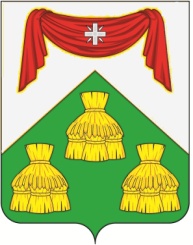 СОВЕТ НАРОДНЫХ ДЕПУТАТОВ МУНИЦИПАЛЬНОГО ОБРАЗОВАНИЯКОПНИНСКОЕ СОБИНСКОГО РАЙОНАРЕШЕНИЕ26.03.2024г.                                                                                                              № 6/5О проведении публичных слушаний по вопросуо преобразовании муниципальных образованийпутем объединения всех поселений, входящих всостав Собинского муниципального района и наделения вновь образованного муниципального образования статусом муниципального округа снаименованием «Собинский муниципальныйокруг Владимирской области»В соответствии со статьями 13 и 28 Федерального закона от 06.10.2003 г. N131-ФЗ «Об общих принципах организации местного самоуправления в Российской Федерации», Уставом муниципального образования Собинский район, рассмотрев инициативу Совета народных депутатов Собинского района о преобразовании муниципальных образований путем объединения всех поселений, входящих в состав Собинского района и наделения вновь образованного муниципального образования статусом муниципального округа с наименованием «Собинский муниципальный округ Владимирской области» с административным центром в городе Собинка, оформленную решением Совета народных депутатов Собинского района от 20.03.2024 N 21/6  «О выдвижении инициативы о преобразовании муниципальных образований путем объединения всех поселений, входящих в состав Собинского района и наделения вновь образованного муниципального образования статусом муниципального округа с наименованием Собинский муниципальный округ Владимирской области и  о назначении  публичных слушаний по вышеуказанному вопросу» , Совет народных депутатов    р е ш и л:1. Поддержать инициативу Совета народных депутатов Собинского района о преобразовании муниципальных образований путем объединения всех поселений, входящих в состав Собинского муниципального района и наделения вновь образованного муниципального образования статусом муниципального округа с наименованием «Собинский муниципальный округ Владимирской области» с административным центром в городе Собинка, оформленную решением Совета народных депутатов Собинского района от 20.03.2024 N 21/6 .2. Вынести на публичные слушания вопрос о преобразовании муниципальных образований путем объединения всех поселений, входящих в состав Собинского района, городских поселений: муниципальное образование город Собинка, муниципальное образование город Лакинск, муниципальное образование поселок Ставрово и сельских поселений: муниципальное образование Асерховское сельское поселение Собинского района Владимирской области, муниципальное образование  Воршинское Собинского района, муниципальное образование Копнинское, муниципальное образование Колокшанское Собинского района, муниципальное образование Куриловское Собинского района, муниципальное образование  Рождественское, муниципальное образование Толпуховское, муниципальное образование Черкутинское сельское поселение Собинского района Владимирской области, и наделения вновь образованного муниципального образования статусом муниципального округа с наименованием «Собинский муниципальный округ Владимирской области» с административным центром в городе Собинка.2. Назначить проведение публичных слушаний на 09.04.2024 года в 14.00 часов по адресу: Владимирская область, Собинский район, с. Заречное, ул. Парковая д. 14 в актовом зале администрации муниципального образования Копнинское.3. Администрации муниципального образования Копнинское для подготовки и проведения публичных слушаний обеспечить учет предложений по решению о преобразовании муниципальных образований путем объединения всех поселений, входящих в состав Собинского муниципального района  и наделения вновь образованного муниципального образования статусом муниципального округа с наименованием «Собинский муниципальный округ Владимирской области» с административным центром город Собинка, в соответствии с действующим законодательством.5. Администрации муниципального образования Копнинское для подготовки и проведения публичных слушаний обеспечить ознакомление с документами и материалами по вопросу, подлежащему рассмотрению на публичных слушаниях с 09.04.2024 года по адресу: Владимирская область, Собинский район, с. Заречное, ул. Парковая д. 14 в актовом зале администрации муниципального образования Копнинское и на официальном сайте администрации муниципального образования Копнинское Собинского района.6. Прием письменных предложений прекращается в 12.00 (часов) 08.04.2024 г.7. Опубликовать настоящее решение в газете в Доверие, также разместить в сети Интернет на официальном сайте администрации муниципального образования Копнинское.8. Настоящее решение вступает в силу после его официального опубликования.Глава муниципального образования Копнинское                                   А.А. Ващенков